2.1 Paint 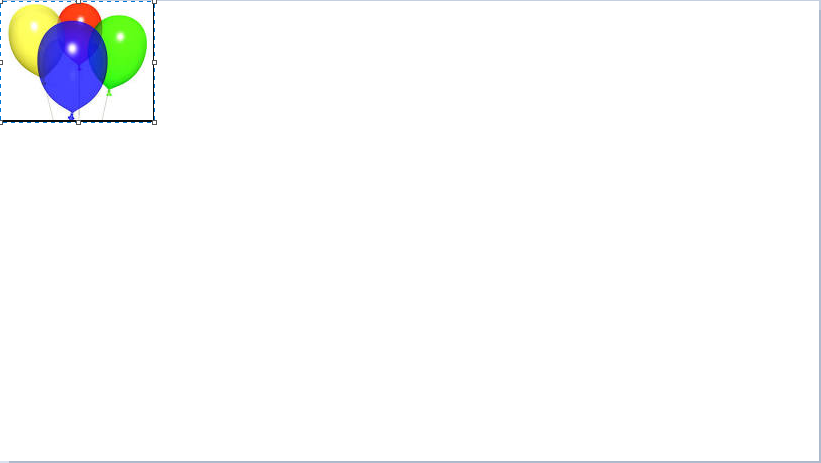 2.2 Creating patterns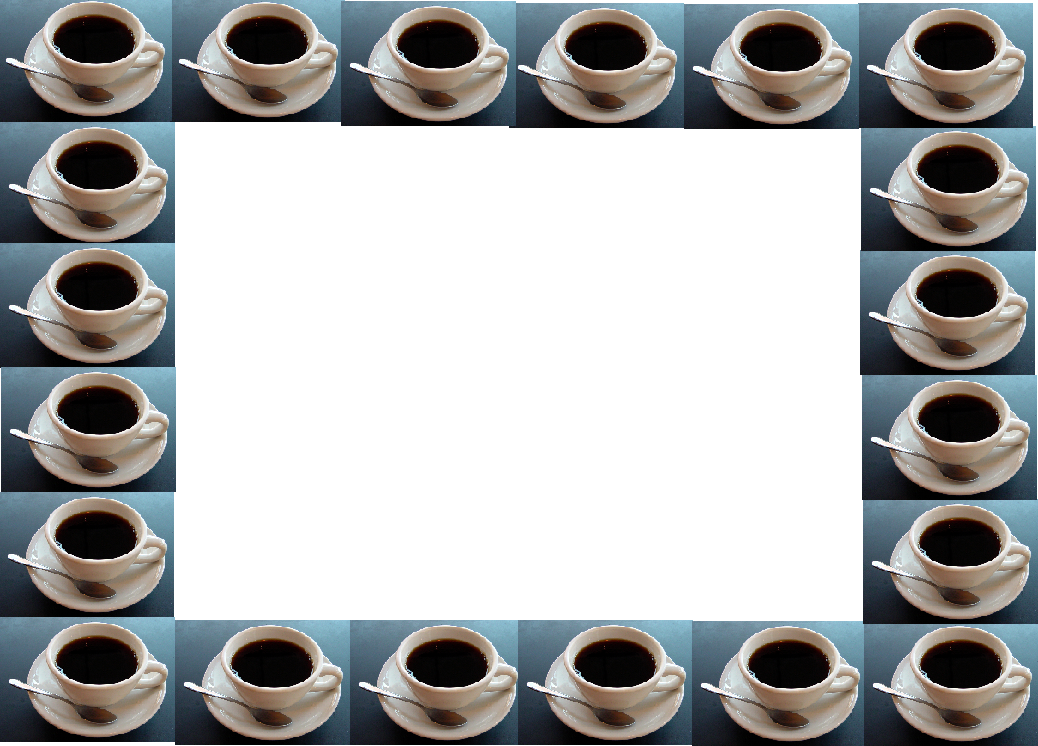 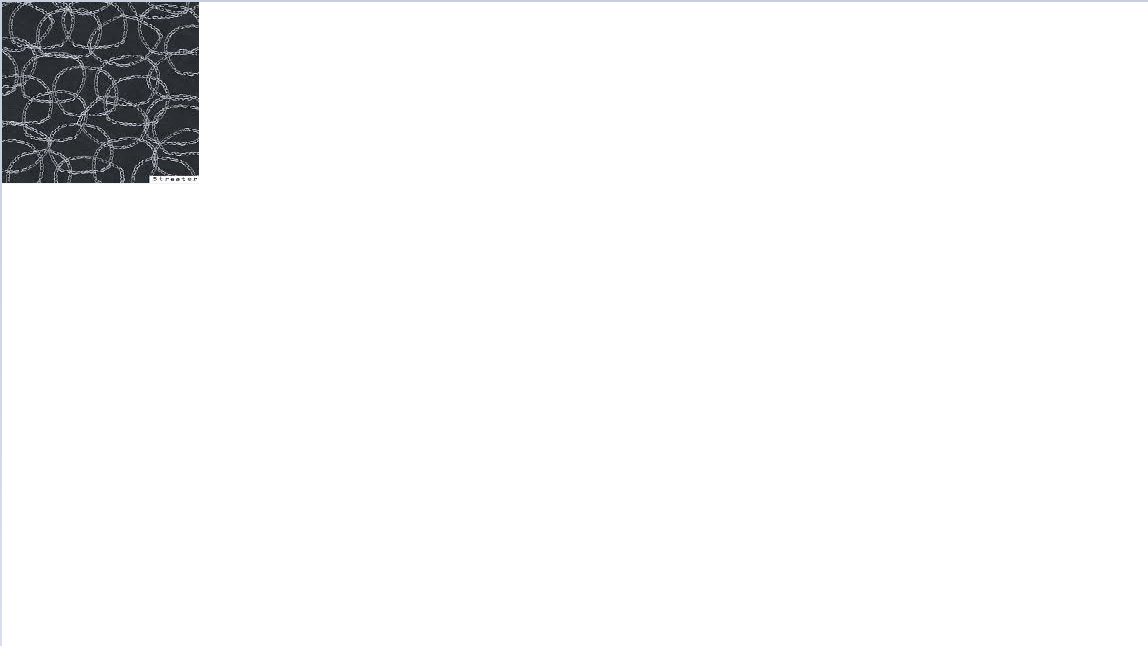 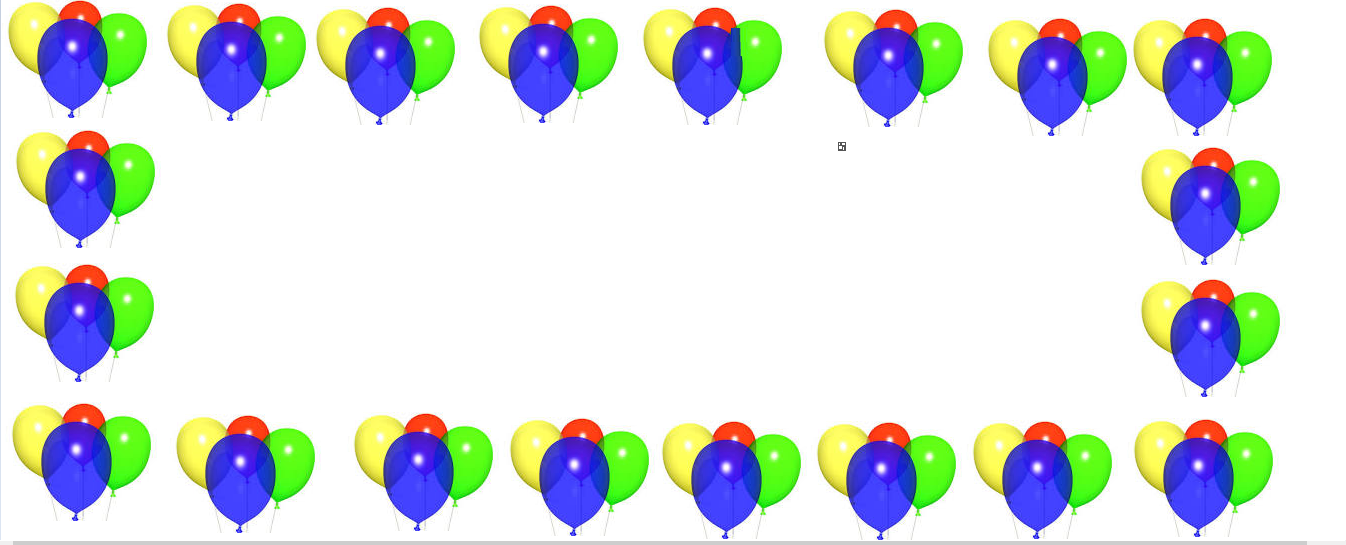 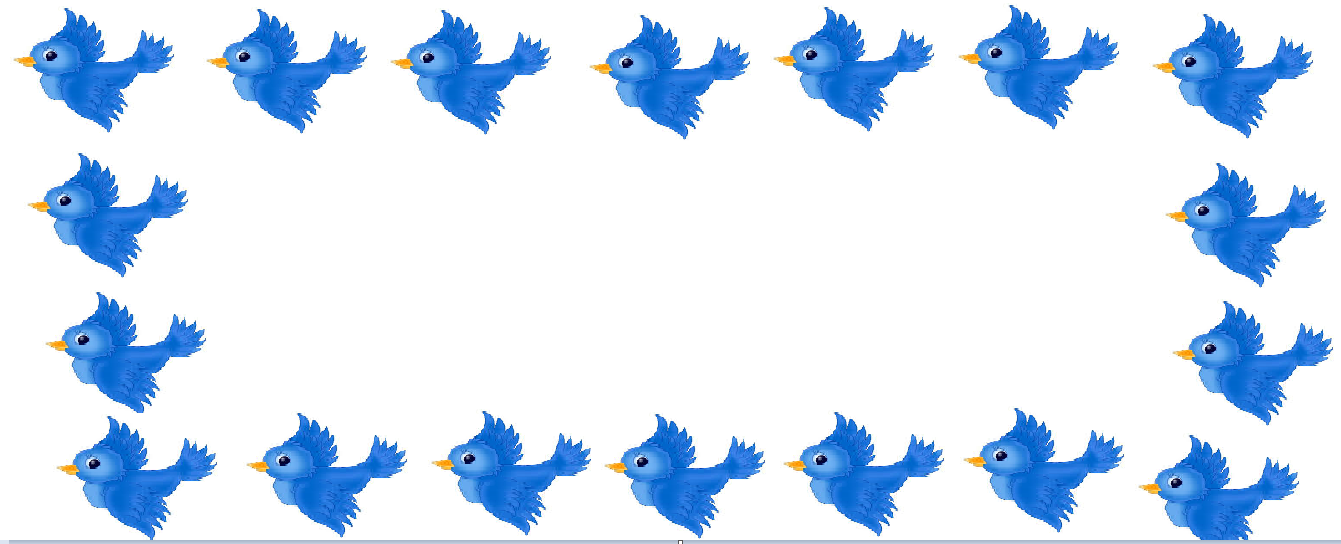 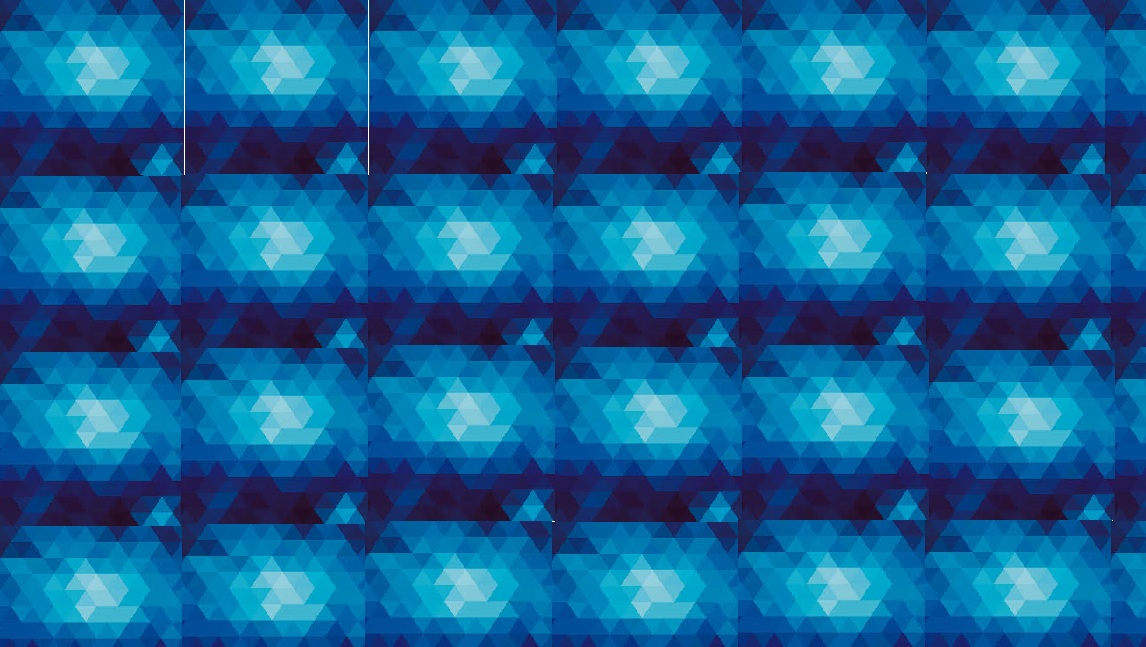 2.3 Symmetry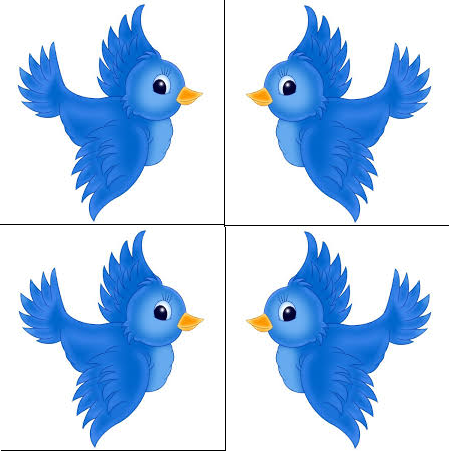 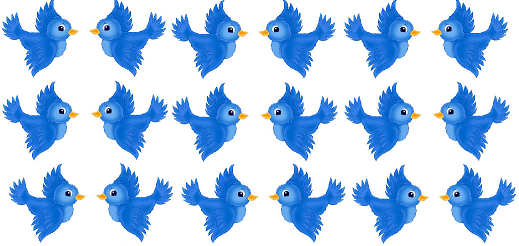 2.4 Designing a card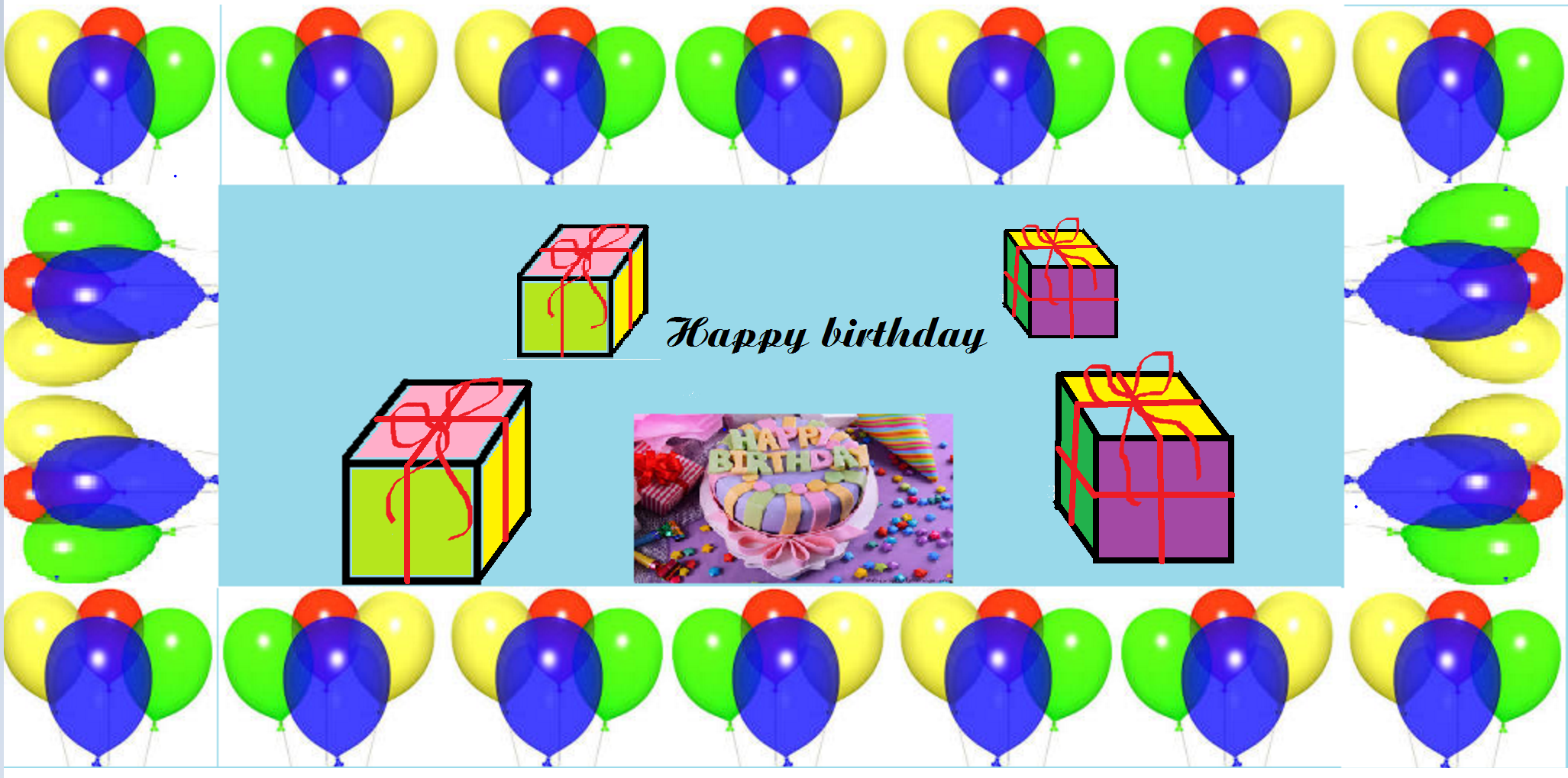 2.5 Poster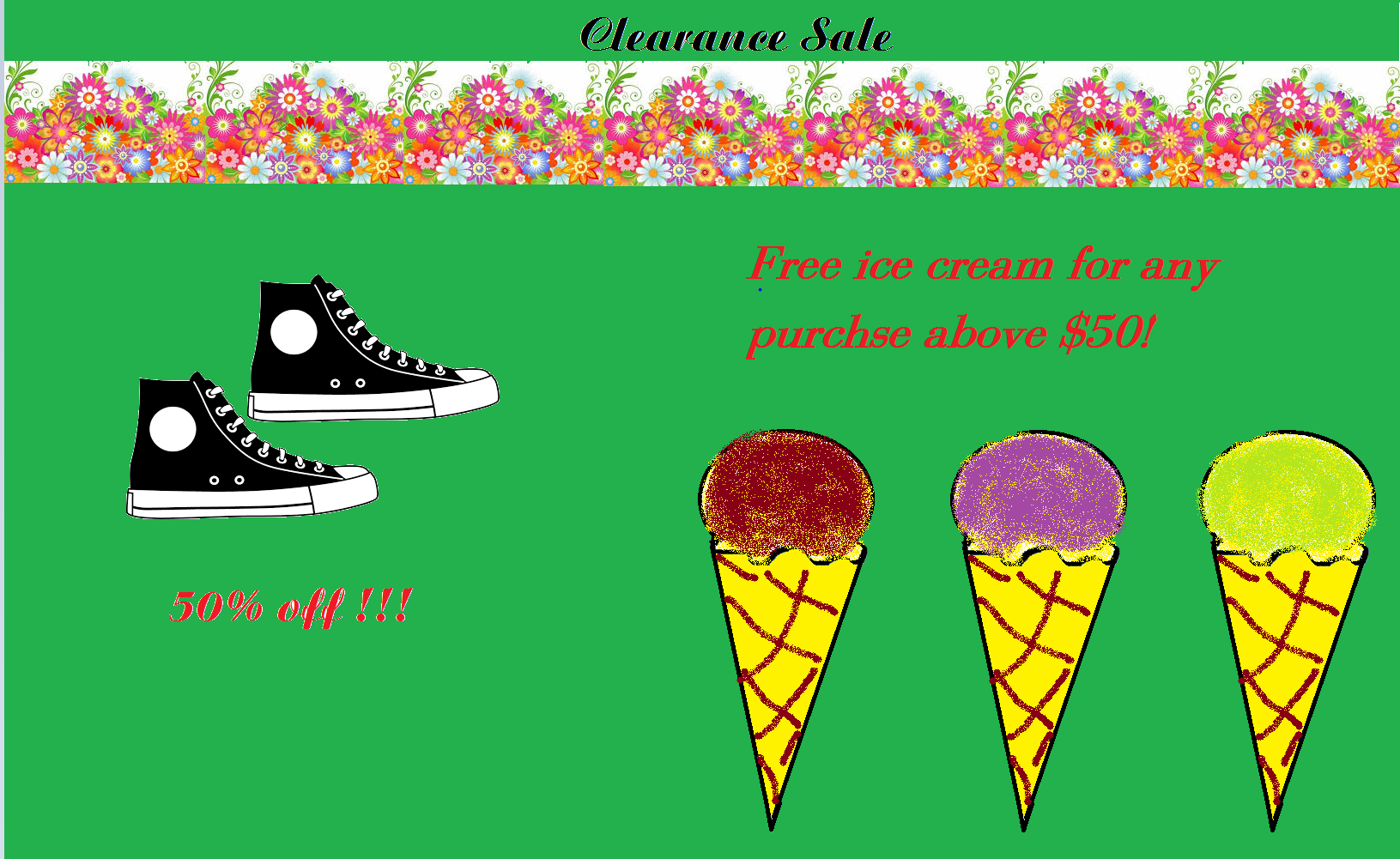 Insert ImagesWord ArtRefine and Organise